关于2024级研究生、本科生新生缴费说明各位同学，大学生活即将开启，为了方便同学们缴纳学费、住宿费及杂费，我们采取线上为主的缴费方式进行收费。以下是缴费具体说明：一、缴费方式：（以下方式均不收手续费）1、手机端缴费（1）西安石油大学微信公众号关注“西安石油大学”官方微信公众号——右下角“校园生活”——充值缴费——学费住宿费；（首次使用请按照提示，绑定手机号、银行储蓄卡号。）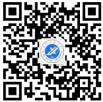 （2）财务处微信公众号关注“西安石油大学财务处”微信公众号——左下角“财务平台”——“统一支付平台”——首次使用请按照提示，绑定手机号——“学费住宿费”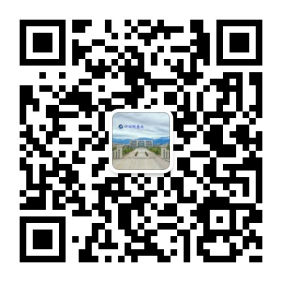 （3）校园安心付手机 APP 缴费扫描下方二维码下载“校园安心付”APP, 进入“校园安心付”。首次使用请按照提示，绑定手机号、银行储蓄卡号，选择缴费项目进行缴费。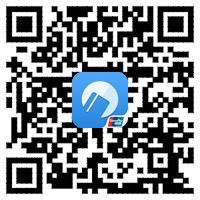 校园安心付客服电话：400-028-10242、电脑终端缴费登录“西安石油大学”首页http://www.xsyu.edu.cn，点击主页下方“网上缴费”链接，扫描“校园安心付缴费平台”二维码下载注册后缴费。二、学费缴纳时间2024级研究生、本科生于8月20日开始缴费，请于2024年8月30日15:00前将学费缴清。三、关于生源地贷款的说明1、生源地贷款的内容是学费和住宿费。代办费需要在报到前缴清。2、生源地贷款金额小于应缴学费和住宿费的同学，缴费时请手动修改金额，缴纳应缴款与贷款的差额部分。贷款金额大于应缴金额的无需缴费，待年底生源地贷款到款后，将差额退还本人。四、缴费票据缴费收据在缴费成功后将自动生成电子发票，如需要纸质版，请本人自行打印保管。票据查询及打印方法：缴费完后点击“缴费凭证”，可查到目前账号的缴费凭证，选择想查看的缴费项目进入，进入后可查看到此缴费项目的详情及支付状态，点击“电子发票”，可以看到缴费项目的电子发票的状态，只有“已开票”状态的电子票据才可查看及下载，点击“查看详情”查看发票详情，没有问题长按或点击图片下载发票文件。